ТЕРРИТОРИАЛЬНАЯ ИЗБИРАТЕЛЬНАЯ  КОМИССИЯг. НАЗРАНЬ   П О С Т А Н О В Л Е Н И Е03 августа  2019 г. 	       		                                                 № 50/196-4г. НазраньО назначении члена участковой избирательной комиссии № 606  с правом решающего голосаВ соответствии со статьей 26 и пунктом 11 статьи 29 Федерального закона «Об основных гарантиях избирательных прав и права на участие в референдуме граждан Российской Федерации» Территориальная избирательная  комиссия г.Назрань  постановляет:1. Назначить членом участковой  избирательной комиссии № 606 с правом решающего голоса из резерва Избирательной комиссии Республики Ингушетия:- Ганижеву Хаву Исропиловну, 20 августа 1990 года, образование высшее, место  работы – временно не работает, государственным или муниципальным служащим не является, предложенную в состав резерва собранием избирателей по месту работы.  2. Направить настоящее постановление в средства массовой  информации для опубликования и разместить на сайте Администрации г.Назрань.Председатель  Территориальной избирательной комиссии г. Назрань М.С. БекмурзиевСекретарь Территориальной избирательной комиссии г. Назрань                          Ф.М.Аушева   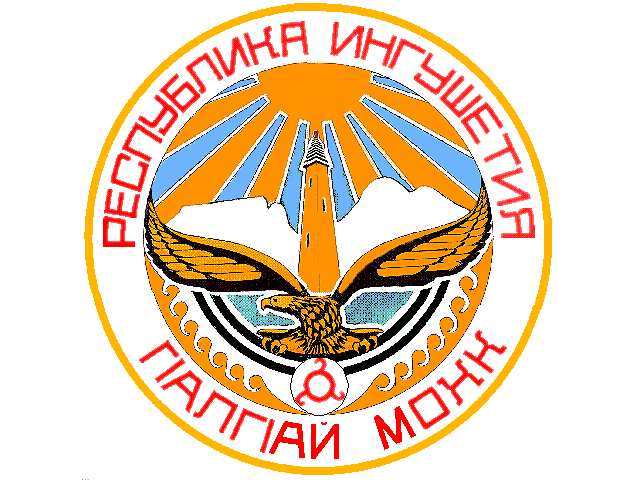 